NASSGAP Conference 2017 – Planning MeetingsMeeting 1 - February 27, 2017Registration – NC will host again ? – will improve the questions to clarify what the cost coversPromotion – We did a “Save the Date” last year in April – should we do this again? Budget food cost estimatesAV costs – highly suggested to rent the projectorRegistration rate?President’s reception – suggested to include entertainmentHotel – room block Buddy for the new attendees – ie. dinner on ownProgram Ideas – around 17 time slots to fill Survey in process – highlightsNew administration’s plan for higher educationUpdate from FSA under the new administrationLinking state aid to state goalsHottest issues in higher education, especially once closer to conference-changing landscapeProgram design to incent completionTranslating data collection and analysis into policy change @ state levelFAFSA early awarding results from statesFinancial aid reform within the statesFAFSA simplification results and issuesEfforts to increase FAFSA completions and evidence of an increase of low income students attendingHear from states regarding data they collect, how to evaluate program effectiveness/impact on recipient, and recipient behaviorState based work study programsHighlight one or two state programs and have the state go into detail about the grant program, what works, challenges, etc… Give us more knowledge of what our peer states are doing and also is a great source of new ideas to consider. Roll call ideasExpandMove up in agenda – days 1 and 2Variety of topics so not repetitive Veteran present first then new attendees?Consolidation of regulatory/legislationpotential presenters – NCHER, NASFAA, Fed Update, DOE, staffersExecutive Committee on 10/24 – suggested on survey to be a full daySuggested to make lunch longer Formal Introductions and acknowledge newbies – place on agenda ie. - 30 minutes for welcome (Clantha) and introspicturesHost state (DC) happeningsEarly FAFSA Implementation – focus on the rate of completion, projects within states, Colorado Professional Learning Community, state perspective on moving up the award date, impactStatewide Framework – Stephanie Ricker, CO, willing to present – a new twist on the impact of implementationEngage adult learners – updating skills, part-time, modes of deliver, etc…; we had this in 2016, what would be a new twist?  Workforce Initiatives – focus on attainment and completion“Knocking At College’s Door” – WICHE series Sarah Ohle Leibrandt is willing to present.  Prefers an engaging panel of few states where need-based aid makes up the majority of the aid.  Look at states with the highest projected growth to sit on the panel. She suggests: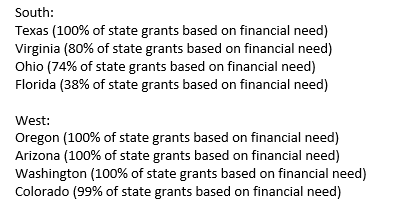 Friday will need to be an engaging session if roll call is moved to day 1 and 2Other